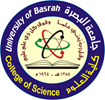 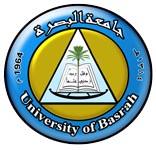 السيرة الذاتية CURRICULUM VITAE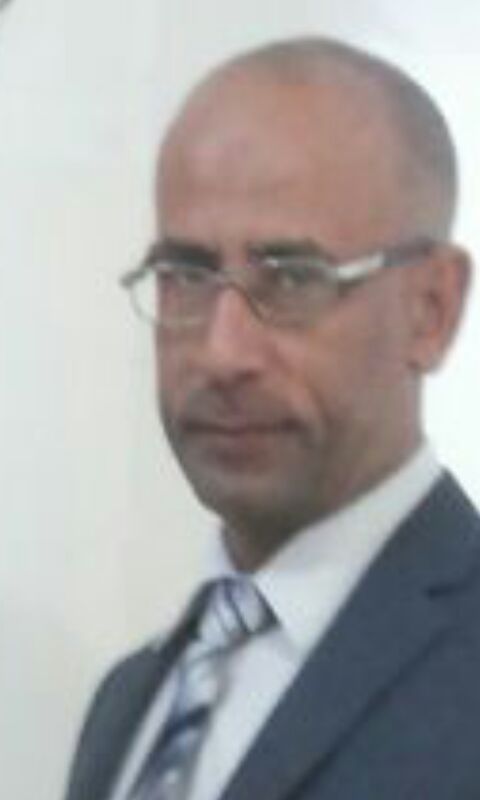 الاسم الثلاثي واللقب                                                                        Full Name  اللقــــــب العلــــمي                                                                        Title           الجامعــــــــــــــــة                                                                         University الكليـــــــــــــــــــة                                                                                                                         College       القســــــــــــــــــــم                                                                                                                                                  Departmentالبريد الألكتروني الرسمي                                                                                                                                   Official E-mailالمؤهــــــــلات والسيرة العلمية المؤهــــــــلات والسيرة العلمية المؤهــــــــلات والسيرة العلمية المؤهــــــــلات والسيرة العلمية Qualification and certificationQualification and certificationQualification and certificationQualification and certificationالاختصاص العامالاختصاص العامGeneral specializationGeneral specializationالاختصاص الدقيقالاختصاص الدقيقSpecific specializationSpecific specializationالشهادةتاريخهاالجامعةالبلدCountryUniversityDateCertificateبكلوريوس1993البصرةالعراقiraqBasra           B.Sc.ماجستير1997البصرةالعراقiraqBasra    M.Sc.الدكتوراة2011البصرةالعراقiraqBasra       Ph.D.Othersالإشراف على الدراسات العلياالإشراف على الدراسات العلياPostgraduate Supervision Postgraduate Supervision Postgraduate Supervision اسم الطالب Student Nameالجامعة/ الكلية / القسمUniv./Coll./Dept.الجامعة/ الكلية / القسمUniv./Coll./Dept.الجامعة/ الكلية / القسمUniv./Coll./Dept.الشهادهDegreeالسنهDateحنان احمد نجم البصرة /العلوم/علم حياة                البصرة /العلوم/علم حياة                البصرة /العلوم/علم حياة                ماجستير          2004عذراء عبد الامير البصرة /العلوم/علم حياة                البصرة /العلوم/علم حياة                البصرة /العلوم/علم حياة                ماجستير   2007نسرين وليدالبصرة /العلوم/علم حياة                البصرة /العلوم/علم حياة                البصرة /العلوم/علم حياة                ماجستير   2007نور فاضل البصرة /العلوم/علم حياة                البصرة /العلوم/علم حياة                البصرة /العلوم/علم حياة                ماجستير   2013شيماء عبد الرزاق البصرة /العلوم/علم حياة                البصرة /العلوم/علم حياة                البصرة /العلوم/علم حياة                دكتوراه           2014هنادي محسن عزيزالبصرة /العلوم/علم حياة                البصرة /العلوم/علم حياة                البصرة /العلوم/علم حياة                دكتوراه           2018ازهار فيصلالبصرة /العلوم/علم حياة                البصرة /العلوم/علم حياة                البصرة /العلوم/علم حياة                دكتوراه           2018علا عبد الشهيدالبصرة /العلوم/علم حياة                البصرة /العلوم/علم حياة                البصرة /العلوم/علم حياة                ماجستير          2017سعيد فاضل مناتي البصرة /العلوم/علم حياة                البصرة /العلوم/علم حياة                البصرة /العلوم/علم حياة                ماجستير          2017فرحان بدن حاجمالبصرة /العلوم/علم حياة                البصرة /العلوم/علم حياة                البصرة /العلوم/علم حياة                دكتوراه           مستمرعذراء عبد الاميرالبصرة /العلوم/علم حياة                البصرة /العلوم/علم حياة                البصرة /العلوم/علم حياة                دكتوراه           مستمرسعيد فاضل مناتيالبصرة /العلوم/علم حياة                البصرة /العلوم/علم حياة                البصرة /العلوم/علم حياة                دكتوراه           مستمرسلمى محمد البصرة /العلوم/علم حياة                البصرة /العلوم/علم حياة                البصرة /العلوم/علم حياة                ماجستيرمستمرهنشاط التدريسنشاط التدريسنشاط التدريسنشاط التدريسTeaching Teaching Teaching Teaching دراسات اولية  Undergraduate Studiesدراسات اولية  Undergraduate Studiesدراسات اولية  Undergraduate Studiesدراسات اولية  Undergraduate Studiesدراسات اولية  Undergraduate Studiesدراسات اولية  Undergraduate Studiesدراسات اولية  Undergraduate Studiesدراسات اولية  Undergraduate Studiesرمز المقرراسم المقرراسم المقرراسم المقررCourse nameCourse nameCourse nameCourse code.  306 بعلم الطفيلياتعلم الطفيلياتعلم الطفيلياتparasitologyparasitologyparasitologyB306ب482فسلجه طفيلياتفسلجه طفيلياتفسلجه طفيلياتPhysiology of parasitePhysiology of parasitePhysiology of parasiteB482 203بخلية/ عمليخلية/ عمليخلية/ عمليCytology Cytology Cytology B203ب208لا فقريات/مختبر عمليلا فقريات/مختبر عمليلا فقريات/مختبر عمليIn vertebrata In vertebrata In vertebrata B208ب102حيوان عام/مختبرحيوان عام/مختبرحيوان عام/مختبرzoologyzoologyzoologyB102 دراسات عليا  Postgraduate Studiesدراسات عليا  Postgraduate Studiesدراسات عليا  Postgraduate Studiesدراسات عليا  Postgraduate Studiesدراسات عليا  Postgraduate Studiesدراسات عليا  Postgraduate Studiesدراسات عليا  Postgraduate Studiesدراسات عليا  Postgraduate StudiesالموضوعالموضوعالموضوعالموضوعCourse nameCourse nameCourse nameCourse nameالكتب المؤلفة                                                                                               Book publication   الكتب المؤلفة                                                                                               Book publication   الكتب المؤلفة                                                                                               Book publication   الكتب المؤلفة                                                                                               Book publication   الكتب المؤلفة                                                                                               Book publication   الكتب المؤلفة                                                                                               Book publication   الكتب المؤلفة                                                                                               Book publication   الكتب المؤلفة                                                                                               Book publication   اسم الكتاب اسم الكتاب سنة النشر البلد countryYear Book Title Book Title لايوجدلايوجدالبحوث المنشورة وبراءة الأختراعArticles / Patents Articles / Patents Article & Patents detailsArticle & Patents detailsNo.اكمال دورة حياة المثقوبة  نوتوكوتايلس ستكنيكولا من مذنباتها المتطفله على قوقع لامنيا اوركلاريا مختبريا مجلة ابحاث البصرة العدد التاسع عشر الجزاء الاول 2003. اكمال دورة حياة المثقوبة  نوتوكوتايلس ستكنيكولا من مذنباتها المتطفله على قوقع لامنيا اوركلاريا مختبريا مجلة ابحاث البصرة العدد التاسع عشر الجزاء الاول 2003. 1دراسه التاثيرات المرضية الناتجة عن الاصابه الاوليه بطفيلي الاكياس العدرية في الفئران المختبرية ومراحل تطورها    مجلة البصرة للعلوم العدد الاول 2011دراسه التاثيرات المرضية الناتجة عن الاصابه الاوليه بطفيلي الاكياس العدرية في الفئران المختبرية ومراحل تطورها    مجلة البصرة للعلوم العدد الاول 20112دراسة تصنيفيه للمذنبات المنطلقة من قوقع ثيودوكسس جرديني واكمال دورة حياتها . مجلة ابحاث البصرة .27ص 169-100 دراسة تصنيفيه للمذنبات المنطلقة من قوقع ثيودوكسس جرديني واكمال دورة حياتها . مجلة ابحاث البصرة .27ص 169-100 3التغيرات النسيجيه في امعاء الارانب الممنعه بالالسكريات المتعددة المعزوله من جرثومة الشكلا دزنتري مجلة البصرة للطبيب البيطري للابحاث العدد 7   .  2008 التغيرات النسيجيه في امعاء الارانب الممنعه بالالسكريات المتعددة المعزوله من جرثومة الشكلا دزنتري مجلة البصرة للطبيب البيطري للابحاث العدد 7   .  2008 4تاثير هرمون الشحمون الخصوي على الاصابة بطفيلي حلزون الكبد العملاقه في الارانب المخنبرية. مجلة ابحاث البصرة العدد 33 .2007 تاثير هرمون الشحمون الخصوي على الاصابة بطفيلي حلزون الكبد العملاقه في الارانب المخنبرية. مجلة ابحاث البصرة العدد 33 .2007 5دراسة مقارنه للتغيرات النسيجية الناجمه عن استخدام عقاري الرافكسنايد والنندرلون دياونيت على حلزون الكبد العملاقه. مجلة البصرة للطبيب البيطري العدد 7 و 2008.دراسة مقارنه للتغيرات النسيجية الناجمه عن استخدام عقاري الرافكسنايد والنندرلون دياونيت على حلزون الكبد العملاقه. مجلة البصرة للطبيب البيطري العدد 7 و 2008.6دراسه نسيجيه لتاثير عقار النندرلون ديكانويت على خصى الارانب المصابة ب حلزون الكبد العملاقه المعامله وغير المعاملة بعقار الرافكسنايد. مجلة ابحاث البصرة العدد الثالث والثلاثون الجزاء الثاني 2007دراسه نسيجيه لتاثير عقار النندرلون ديكانويت على خصى الارانب المصابة ب حلزون الكبد العملاقه المعامله وغير المعاملة بعقار الرافكسنايد. مجلة ابحاث البصرة العدد الثالث والثلاثون الجزاء الثاني 20077The preparation and evaluation of some metronidazole formulation as gel and the study of their medical activity against pathogenic micro organism causing dermatitides j.basra res.vol.40.no.2 2004 The preparation and evaluation of some metronidazole formulation as gel and the study of their medical activity against pathogenic micro organism causing dermatitides j.basra res.vol.40.no.2 2004 8تاثير هرمون الشحمون الخصوي على الاصابة بطفيلي حلزون الكبد العملاق وتاثيرة على بعض انسجة الاعضاء الداخلية في الارانب المختبرية. مجلة ابحاث البصرة العدد27 الجزاء 2 .2011تاثير هرمون الشحمون الخصوي على الاصابة بطفيلي حلزون الكبد العملاق وتاثيرة على بعض انسجة الاعضاء الداخلية في الارانب المختبرية. مجلة ابحاث البصرة العدد27 الجزاء 2 .20119عزل اشباة القلويدات الكليه من بذور نبات الداتيورا واختبار فعاليتها على مذنبات حلزون الكبد واختبار تاثيرها السام على الفئران المختبريه مجلة جامعة ذي قار العدد 1 المجلد .4 2008.عزل اشباة القلويدات الكليه من بذور نبات الداتيورا واختبار فعاليتها على مذنبات حلزون الكبد واختبار تاثيرها السام على الفئران المختبريه مجلة جامعة ذي قار العدد 1 المجلد .4 2008.10Evolution activity cisplatin infection by fascioliasis and study of the associated histological change in mice balb/c uni. Thi- gar. J. 3(2) 2011Evolution activity cisplatin infection by fascioliasis and study of the associated histological change in mice balb/c uni. Thi- gar. J. 3(2) 201111The pathogenic effect results from primary infection Echionococcus granulosus in mice balb/c and development stage basra j. of science 2 (2) 2012.The pathogenic effect results from primary infection Echionococcus granulosus in mice balb/c and development stage basra j. of science 2 (2) 2012.12Case report: Cutaneous acanthamoebiasisin Iraq International J. of Healthcare and Biomedical Research, Volume: 05, Issue: 03, April 2017, 178-180 178 www.ijhbr.com ISSN: 2319-7072 Muslim AM , Azhar FJ* * Case report: Cutaneous acanthamoebiasisin Iraq International J. of Healthcare and Biomedical Research, Volume: 05, Issue: 03, April 2017, 178-180 178 www.ijhbr.com ISSN: 2319-7072 Muslim AM , Azhar FJ* * 13 solation of Balamuthia mandrillaris (Free Living Amoeba) from Shatt Al-Arab River in Basrah, South of Iraq  Moker H. M.  Muslim A. M.ArticleJan 2018International Journal of Sciencessolation of Balamuthia mandrillaris (Free Living Amoeba) from Shatt Al-Arab River in Basrah, South of Iraq  Moker H. M.  Muslim A. M.ArticleJan 2018International Journal of Sciences14A comparative study of cisplatin and albendazole in the Echionococcus  in vivo and in vitro and study of the associated histological change uni. Thi- gar. J. 3(2) 2011A comparative study of cisplatin and albendazole in the Echionococcus  in vivo and in vitro and study of the associated histological change uni. Thi- gar. J. 3(2) 201115Response  some types  of parasite to the influence of some heavy metals ions undervlabratory condition . res. J.of phar.biology and chemical sciences .3(5)2014.Response  some types  of parasite to the influence of some heavy metals ions undervlabratory condition . res. J.of phar.biology and chemical sciences .3(5)2014.16